                                                                                                                          	Skills & Training Needs 2013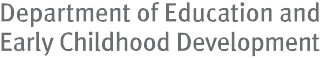 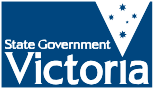 Victorian Water and Waste Services IndustryPublished by HESGDepartment of Education and Early Childhood DevelopmentMelbourne May 2014©State of Victoria (Department of Education and Early Childhood Development) 2014The copyright in this document is owned by the State of Victoria (Department of Education and Early Childhood Development), or in the case of some materials, by third parties (third party materials). No part may be reproduced by any process except in accordance with the provisions  of the Copyright Act 1968, the National Education AccessLicence for Schools (NEALS) (see below) or with permission.An educational institution situated in Australia which is not conducted for profit, or a body responsible for administering such an institutionmay copy and communicate the materials, other than third party materials, for the educational purposes of the institution.Authorised by the Department of Education and Early Childhood Development2 Treasury Place, East Melbourne, Victoria, 3002.ContentsIntroductionIn the context of Victoria’s dynamic economy, a demand-led approach is the best way to ensure a responsive vocational training system that will help as many people as possible build skills that lead to better jobs. This is most evident in the results of the market approach embodied in the VictorianTraining Guarantee, which has achieved positive outcomes for both students and the economy.The Refocusing Vocational Training in Victoria reforms are designed to satisfy important criteria for a strong vocational training market. Through these reforms the Government is ensuring that the vocational training system continues to produce positive outcomes for students, businesses and Victoria.Through Refocusing Vocational Training, there is a role for Government in monitoring, providing information and responding to the performance of the vocational trainingsystem. A key mechanism by which the Government exercises this role is through the Industry Participation Model. The Industry Participation Model is based on a new partnership approach between Government, industry and training providers. It increases industry influence within the training market by supporting more direct relationships between industry and training providers and by increasing direct consultation with Government.An aim of the Industry Participation Model is to seek to improve information sharing about training provision, options, outcomes, gaps and associated barriers between industry, training providers and employers to improve alignment between industry needs and training delivery. A suite of information products and tools are being developed, of which this report is one, to support this aim and an overview of these is provided overleaf.This report describes training and economic activity and developments related to Victoria’s Water and Waste Services industry, bringing together a range of qualitative and quantitative insights from desk research and industry engagement. It highlights both the challenges the industry faces in attracting the right skills, and the opportunities businesses, training providers and Government have to address these challenges. Key metrics used in this report include enrolments by sub-industry, qualification level, occupation, courses, age group, gender, learners facingbarriers, provider type, reason for study and completions. The report also covers apprentices and trainees, and an analysis of the alignment between training delivery and specific industry skills needs. The report produces industry, sub-industry and region-specific findings and, wherever possible, presents comparisons to developments at the State level.The purpose of this report is:To provide a basis for understanding the Water and Waste Services sector in relation to employment levels, skills shortage occupations, current alignment and responsiveness of the vocational training market to the needs of the sector and to provide an overview of thechallenges and opportunities in meeting industry vocational skills needs both now and into the future.To give detailed information around vocational training enrolments by occupation, location, qualification levels and student characteristics, as it relates to the Water and Waste Services sector in order to gauge current trends in vocational training delivery.To summarise the context of the Water and Waste Services sector in relation to the size and scale of the labour and training markets as well as the current policy, economic and social drivers that it is facing.Introduction	5Industry and data scopeThis section summarises the scope of the Water and Waste Services industry1 as well as key data sources.Products and servicesThe Water and Waste Services industry includes businesses engaged in water, drainage and sewage services, as wellas businesses involved in waste collection, treatment and disposal services.Water supply includes the storage, treatment and distribution of water; drainage services include the operation of drainage systems; and sewage services include the collection, treatment and disposal of waste through sewer systems and sewage treatment facilities.Waste services covers businesses engaged in the collection, treatment and disposal of waste materials, remediationof contaminated materials (including land), and materials recovery activities.DataThe main source of data on vocational training activities is the training activity database referred to as SV Training System (SVTS).The report presents findings for the time period from 2008 to 2013, with an in depth analysis of developments and patterns in the 2013 calendar year. Data was extracted from SVTS as at March 2014 and subject to revision.This report includes government subsidised vocational training enrolments only. Data on completions contain all government subsidised and fee for service enrolments at any course level by all providers.Training data shown in the tables are rounded to the nearest 100 when the figures are greater than 1,000; to the nearest 50 when they are between 100 and 1,000; and to the nearest 10 when they are less than 100. Any percentages are calculated based on the original, unrounded data.As defined by the Australian Bureau of Statistics, Australian and New Zealand Standard Industrial Classification (ANZSIC), 2006.Figure 1.1: Water and Waste Services industry ANZSIC breakdownIndustry and data scope	7Water and Waste Services trends and issuesThis section focuses on the Water and Waste Services industry as a whole. It covers: key issues and challenges including economic conditions, new regulations, demographic changes, changing social attitudes, new technology/processes, changing consumer tastes, environmental sustainability and the direction of industry restructuring.Key messages, issues and challengesThe Water and Waste Services industry is greatly influenced by environmental considerations: the Water sub-sector by climatic issues and managing variable watersupply; the Waste Services sub-sector by the drive towards recycling and reducing the amount of waste going to landfill.Work practices within the industry are changing, driven in part by technological developments aimed at maximising waste water use or capturing energy from waste treatment and processing. These developments are changing work practices within the industry and have implications for the skills needs of the future workforce.The industry has an ageing workforce profile, which means that succession planning, workforce development and employee attraction will be the focus areas for businesses; managing the workforce and its changing skill requirements will be crucial to effective service delivery going forwards.Across Victoria, the Water and Waste Services industry is estimated to be worth around $2.2 billion to the State economy, with a workforce of approximately 17,300 workers. This represents 0.6 per cent of Victorian employment.Future growth in output is expected to be slightly below the average for all Victorian industries, and is currently forecast at 13 per cent over the five years to 2017-18 (comparedto an ‘all industry’ average of 14 per cent over the same period).At the end of June 2012, it was estimated that there were 1,300 businesses in the sector operating in Victoria. Almost 84 per cent of Water and Waste business establishments were either in Waste Collection Services or Waste Treatment, Disposal and Remediation Services.With regards to turnover, Victoria’s Water and Waste businesses are less likely to be in the low turnover ranges (zero to less than $50,000), and more likely than average to have a large annual turnover of $200,000 or more.Industry trends and outlookThe following tables outline the trends and drivers for the main areas of activity within the Water and Waste Services sector.Water Supply, Sewerage and Drainage ServicesThe Water sub-sector’s core work is greatly affected by climatic issues - managing desalination plants, dams and rivers during drought, and using emerging technology to maximise waste water use. This is changing work practices and technology use,which requires a prompt response in vocational training content.2 Managing its workforce and the changing skill requirements is crucial to effective service provision to all Australians.The Water sub-sector experiences a high media profile, with many vested interests in the appropriate management of water including farmers and irrigators, desalination plants and the general public.Key trends and factors that are likely to impact on the Water sub- sector over the next five years include:Projected exits (retirements)Labour shortagesImpact of new technologiesClimate changeLegislation and regulation3New certification requirements are having an impact on industry skills and training needs. In Victoria, the Department of Health and the Victorian Water Industry Association have developed a Victorian Framework for Water Treatment Operator Competencies to provide a minimum competency framework for those directlyinvolved in water treatment activities.4 In addition, a National Certification Framework for Operators of Potable Water Treatment Plants, aiming to implement nationally agreed minimum skillsand training standards for operators of potable water treatment facilities, is being piloted in New South Wales and Queensland.5Any future implementation of this initiative is expected to have amajor impact on industry training requirements.6Government Skills Australia, 2012 Environmental ScanGovernment Skills Australia, 2012 Environmental ScanDepartment of Health and the Victorian Water Industry Association, Victorian Framework for Water Treatment Operator Competencies: Best Practice GuidelinesAustralian Water Association, http://awa.asn.au/National_Certification_ Framework/Government Skills Australia, 2013 Environmental ScanThe contest for trained staff is highly competitive between water organisations and also with the resources sector.7 An increase insupply of suitably trained workers would therefore appear to be inthe interest of students, trainers and employers.Waste Collection, Treatment and Disposal ServicesAustralians are the seventh-highest producers of municipal  waste in the world. In 2013-14, the volume of municipal solid waste, commercial, industrial, construction and demolition waste generated nationally is estimated to total 48 million tonnes. Of this, approximately 41 million tonnes is treated and disposed ofby the industry, with the balance accounted for by waste recycling and remediation companies.8The industry has grown rapidly in recent years, driven in part by population growth, and outsourcing of services by localauthorities. Future growth will increasingly be driven by recycling, alternative disposal methods and energy generation given that waste and disposal services are moving away from traditional landfills.This trend is being driven in part by government policies aimed at reducing waste sent to landfill. These policies include increases in landfill levies, provision of paper and organic municipal recycling collection services and more stringent regulations governing waste disposal methods.9Getting Full Value: the Victorian Waste and Resource Recovery Policy sets a 30 year vision for waste and resource recovery in Victoria with policy priorities that will guide actions over the next ten years. Launched in April 2013, the policy aims to reduce Victoria’s waste generation and make the best use of materials that are currently going to landfill. The policy also ensures that priority is given to public health and the environment.10There is an increasing trend towards the capture of energy from waste treatment and processing, occurring in large landfill sites and at recovery and alternative waste technology plants. The trend for producing energy from waste is expected to continue and is likely to have implications for the skills needs of the future workforce.11As with the Water sub-sector, Waste Services has an ageing workforce profile. As a result, succession planning, skills development and attracting new entrants are likely to be priorities for the industry in the years ahead.Economic contributionVictoria’s Waste and Water Services industry contributed approximately $2.2 billion to the state economy in 2012-13, around 0.8 per cent of total output. The industry directly employs approximately 17,300 workers, representing 0.6 per cent of Victorian employment.Looking forward, output growth of 13 per cent is anticipated in the five years to 2017-18, to around $2.5 billion. This is slightly lower than the anticipated state growth rate of 14 per cent across all Victorian industries. Water Supply, Sewerage and Drainage Services accounted for the highest proportion of industry output, 77 per cent of the total industry output.A highly skilled workforce leads to increased productivity and economic growth. High quality education and skills training is essential for Victorians to access the opportunities of a growing and changing economy, and an increasingly sophisticated and information-rich society.Figure 2.1: Water and Waste Services output ($ million), Victoria, 2012-13 and 2017-183,0002,4001,8001,963Industry consolidation is also increasing, as local authorities are looking for greater economies of scale and increasingly innovative solutions from their outsourced service providers. This tendsto favour larger companies that invest more in research and development, and technology.12Government Skills Australia, 2012 Environmental ScanIBISWorld, Waste Treatment and Disposal Services in Australia, Feb-2014IBISWorld, Waste Remediation and Materials Recovery Services in Australia,1,20060001,721175	195344	3832012-13	2017-18Feb-2014State of Victoria, Getting Full Value: The Victorian Waste and Resource Recovery Policy, Apr-2013IBISWorld, Waste Remediation and Materials Recovery Services in Australia, Feb-2014IBISWorld, Waste Treatment and Disposal Services in Australia, Feb-2014Water Supply, Sewerage and Drainage Services Waste Treatment, Disposal and Remediation Services Waste Collection ServicesSource: Monash Centre of Policy Studies (CoPS) Employment Forecasts, June 2013Employer profileAt the end of June 2012, it was estimated that there were 1,300 businesses in the Victorian Water and Waste Services industry. Almost 84 per cent of Water and Waste business establishments were either in Waste Collection Services or Waste Treatment,Disposal and Remediation Services.The distribution of Waste and Water businesses by employment level is skewed towards micro (non-employing) and small sized employing businesses (between one and 19 employees). Forty-seven per cent of all Waste and Water Services businesses were non-employing businesses which is comparatively lower than the all-industry average of 61 per cent. Small businesses (employing one to 19 employees) comprised a slightly larger proportion of Waste and Water businesses when compared with the all-industry average (46 per cent compared with 35 per cent).Figure 2.2: Share of businesses by employment, Victoria, 201243%51%47%44%53%34%8%	8%5%	5%1%	1%Waste Collection ServicesWaste Treatment, Disposal and Remediation ServicesWater Supply, Sewerage and Drainage ServicesNon Employing	1 to 19	20 to 199	200+Source: Australian Bureau of Statistics (ABS), Count of Australian Businesses, including entries and exits, 2012With regards to turnover, Victoria’s Water and Waste businesses were less likely to be in the low turnover ranges (zero to less than$50,000), and more likely than average to have a large annual turnover of $200,000 or more.Figure 2.3: Share of businesses by turnover size, Victoria, 201238%43%39%11%19%8%30%12%29%25%	24%	22%Waste Collection ServicesWaste Treatment, Disposal and Remediation ServicesWater Supply, Sewerage and Drainage ServicesZero to less than $50k	$50k to less than $200k	$200k to less than $2m	$2m or moreSource: Australian Bureau of Statistics (ABS), Count of Australian Businesses, including entries and exits, 2012Labour productivityLabour productivity is defined as real gross value added per hour worked. Figure 2.4 shows the average annual compound rate of growth in labour productivity for the Electricity, Gas, Water and Waste Services industry over the period 2003 to 2013. Nationally the average compound annual growth rate of labour productivity for Electricity, Gas, Water and Waste Services was -3.6 per cent, while the all-industry average was1.3 per cent.Figure 2.4: Labour productivity measure by gross value added (GVA) per hour worked, average annual growth, Australia, 2003 to 2013Electricity, Gas, Water	-3.6%and Waste ServicesUpskilling the workforce continues to be an important focus for increasing productivity, and producing more with less.A well-trained, job-ready workforce is the life-blood of Victoria’s industry and business and the largest determinant of productivity in the State’s economy.All industries1.3%Source: Australian Bureau of Statistics (ABS), Australian System of National Accounts, 5204.0Water and Waste Services workforce and skillsThis section focuses on the Water and Waste Services industry workforce. It covers employment levels and trends, as well as workforce characteristics such as age and skill level.Key messages, issues and challengesApproximately 17,300 people were employed in Victoria’s Water and Waste Services industry in 2012-13. Employment has been growing in recent years, and this trend is forecast to continue. The industry has seen employment grow by45 per cent over the last five years; employment is expected to grow by 10 per cent over the five years to 2017-18.The industry’s workforce is skewed towards the middle- to older-age groups, with 67 per cent employed within the age groups of 35 years and above.The Water and Waste industry employs a lower proportion of women (30 per cent) than men (70 per cent).A high proportion of the Water and Waste Services workforce (42 per cent) has no post school qualifications, slightly higher than the all industry average of 40 per cent.EmploymentApproximately 17,300 people are employed in Victoria’s Water and Waste Services industry. The industry has seen employment grow by 45 per cent over the last five years,equating to approximately 5,500 employees. The outlook over the next five years is for employment to expand, albeit at a smaller growth magnitude of 10 per cent.The Water Supply, Sewerage and Drainage Services is the largest sub-sector in terms of employment, accounting for 62 per cent of jobs in the industry.Figure 3.1: Water and Waste employment, Victoria, 2012-13 and 2017-1820,00016,00012,000Four occupations in the Water and Waste Services industryPlumbers, Fitters, Metal machinists and Truck Driversare considered to be experiencing skills shortages in Victoria.As highlighted above, the industry has an ageing workforce profile, and attraction of new recruits is a business priority. Common drivers of recruitment difficulties include a lack8,0002,000010,8002,1004,40012,0002,3004,800of suitably skilled workers and competition from other industries. The H2Oz – Careers in Water website aims to generate awareness of potential as one response to the industry’s workforce attraction issues.Customer expectations of service providers in the Water and Waste industry are increasing, leading to a greater focus on customer service skills. This is occurring alongside a drive for increased workforce efficiency, with leadership skills flagged as a development need. At the operational level, Language, Literacy and Numeracy skills have also been flagged as a potential development area.Technology is also a major driver of skills development needs across the industry, which is being affected by increasing automation. Ongoing training and education will be a key component in assisting staff to adapt to a changing work environment.2012-13	2017-18Water Supply, Sewerage and Drainage Services Waste Treatment, Disposal and Remediation Services Waste Collection ServicesSource: Monash Centre of Policy Studies Employment Forecasts, June 2013Skills compositionCompared to the majority of sectors, the pattern in Water and Waste Services industry is different in that there are a greater proportion of lower skilled roles than higher skilled roles.The Water and Waste Services industry’s skill levels show a growing proportion of higher skilled roles into the future. Higher skilled roles as a percentage of the overall workforce are projected to increase to 32 per cent in 2020-21, from a base of 27 per cent in 2004-05. Lower skilled roles are still expected to account for the highest proportion of industry employment into the future,59 per cent of employment in 2020-21 (compared with 63 per cent in 2004-05). The proportion of medium skilled roles in the industry is expected fall slightly, from 10 per cent to nine per cent over the same period.Figure 3.2: Water and Waste industry skill levels, Victoria, 2004-05 to 2020-21Forecast 2012-13 to 2020-2180%70%60%50%40%30%20%10%0%2004-052006-072008-092010-112012-132014-152016-172018-192020-21High SkillMedium SkillLow SkillSource: Monash Centre of Policy Studies Employment Forecasts, June 2013Note: High skill—managers and professionals. Medium skill—technicians and trades workers, community and personal service workers. Low skill—clerical and administrative workers, sales workers, machinery operators, drivers and labourersJob vacanciesFigure 3.3 below highlights the number of vacancies posted online in Victoria over the last two years for selected key Water and Waste Services occupations. The number of online job advertisements across Water and Waste Services occupations has fluctuated over the period and generally tracks the decreasing trend seen in the national Internet Vacancy Index.13There were approximately 2,400 newly lodged vacancies in key Water and Waste Services occupational groupings inSeptember 2013. Other Miscellaneous Labourers, Truck Drivers, and Civil Engineering Professionals were the largest occupations in terms of vacancies, followed by Forklift Drivers and Other Factory Process Workers.Figure 3.3: Number of newly lodged online vacancies in key Water and Waste occupations, Victoria, 2011 to 20131,500	Other Misc Labourers1,200900600Truck DriversCivil Engineering Profs Forklift DriversOther Factory Process Workers 	Other Hospty Rtail & Srvc Mgrs 	Other Machine Operators 	Earthmoving Plant Operators300Building & Plumbing Labourer 	Other Stationary Plant Ops0Mar-11Jun-11Sep-11Dec-11Mar-12Jun-12Sep-12Dec-12Mar-13Jun-13Sep-13Source: Department of Education, Employment and Workplace Relations (DEEWR) Internet Vacancy Index (based on a count of online vacancies newly lodged on SEEK, My Career, CareerOne and Australian JobSearch), major advertising occupations only. Note: caution advised when using monthly occupation data as it is susceptible to fluctuation from month to month.13   Department of Education, Employment and Workplace Relations, DEEWR Vacancy Report, February 2013Labour market characteristicsEmployment by ageA high proportion of the Water and Waste Services industry workforce is within the middle to older age cohorts of35 years and older – representing 67 per cent of total industry employment compared to an average across all Victorian industries of 61 per cent. Consequently, the proportion of the workforce falling within all other age cohorts is lower than theFigure 3.4: Proportion of employment by age, Victoria, 
2012-13Water and Waste  10%   23%	25%	22%	20%average across all industries.All industries16%24%23%	21%	17%15-24	25-3435-44	45-54	55+Source: Monash Centre of Policy Studies Employment Forecasts, June 2013Employment by genderThe Water and Waste Services industry employs a higher proportion of men (70 per cent) than women (30 per cent). The all-industry average is 54 per cent male compared with 46 perFigure 3.5: Proportion of employment by gender, Victoria, 2012-13cent female.Water and Waste30%	70%All industries46%	54%Females	Males Source: Monash Centre of Policy Studies Employment Forecasts, June 2013Employment by qualification levelThe make-up of the workforce by qualification level in the Water and Waste Services industry is largely similar to that of the ‘all industries’ average, with a slightly larger share ofFigure 3.6: Proportion of employment by qualification level, Victoria, 2012-13workforce with no post school qualifications (42 per cent), but a smaller proportion workforce with Diploma and above qualified workers than the ‘all industries’ average.Water and Waste42%	4% 18%   9%	27%All industries40%3% 18%  11%	29%No post school qualsCertificate I or IICertificate III or IVDiploma	Higher EducationSource: Monash Centre of Policy Studies Employment Forecasts, June 2013Employment by regionIn 2011 the bulk of employment in the Water and Waste Services industry was located in Metropolitan Victoria, with the highest proportion of employment (22 per cent) in the Southern Metropolitan area.Figure 3.7: Share of Water and Waste Services employment in metropolitan and regional Victoria, 201122%17%10%	11%8%	7%5%11%10%Barwon South WestGippslandGrampiansHumeLoddon MalleeNorthern MetropolitanSouthern MetropolitanWestern MetropolitanEastern MetropolitanRegional VictoriaMetropolitan VictoriaSource: Department of State Development, Business and Innovation (2013) LGA Employment ForecastsOccupations in demandTable 3.1 highlights the occupations at four-digit ANZSCO level (Australian and New Zealand Standard Classification of Occupations) that align to the Water and Waste Services industry. Note that while some occupations also align to other industries, the figures shown are specific to the Water and Waste Services industry.Forecasts presented in the table estimate the employment growth and replacement demand in terms of the average number of jobs required for each occupation annually up to 2017-18.Employment growth is the net number of new jobs that the occupation is currently forecasting within the industry. Replacement demand is the number of existing workers that are forecast to leave each occupation through retirement, moving on etc. that require replacing to meet existing employment needs.Across all occupations in the Water and Waste Services industry projected average annual employment needs between 2012-13 and 2017-18 are for around 650 workers per year to satisfy employment growth and replacement demand.Table 3.1: Estimated annual employment growth and replacement demand for the top 20 occupations in the Water and Waste Services sector, VictoriaCivil Engineering Professionals	840	80	90* VET occupations highlighted in greenKey messages at the occupational level are that there is currently forecast to be substantial employment growth and replacement demand to 2017-18 in:Truck Drivers: average annual employment needs of 100, and an estimated overall employment growth of around 240 workers between 2012-13 and 2017-18.Other Stationary Plant Operators: average annual employment needs of 160, and an estimated overall employment growth of around 340 workers between 2012-13 and 2017-18.Civil Engineering Professionals: average annual employment needs of 80, and an estimated overall employment growth of around 90 workers between 2012-13 and 2017-18.There are also some occupations where overall employment is expected to decline:Building and Plumbing Labourers: average annual employment needs of 30, and an estimated overall employment decline of around 20 workers between 2012-13 and 2017-18.Earthmoving Plant Operators: an estimated overall employment decline of around 20 workers between 2012-13 and 2017-18.Specialised and in-shortage occupationsThis section focuses on current skills shortages in specific occupations related to the Water and Waste Services industry as well as those occupations that are specialised.14The Department’s analysis of skill shortages considers both quantitative evidence and intelligence gathered through industry consultation and related sources.15Highlighted below are the occupations within the Water and Waste Services industry that are deemed to be specialised and/or in-shortage. Table 3.2 then provides a summary of key Water and Waste Services occupations by specialised and in-shortage status.DEECD uses the Australian Workforce and Productivity Agency Specialised Occupations List 2013. These occupations have a long lead-time for training, high economic value and a significant match between training and employment.Department of Employment, Labour Market Research and Analysis Branch (2013) Skill Shortage Occupations – various occupationsTable 3.2: Occupations ‘in-shortage’ or ‘specialised’Workforce skills needsAs highlighted earlier in this report, the Water and Waste Services industry has an ageing workforce; succession planning and attracting new recruits are both a priority and a challenge for the industry. Research in the Water sub-sector has indicated that the most common drivers of recruitment difficulties include:Salary competitionA lack of suitably skilled workersLocationThe lure of the resources sector16The Australia Water Association has launched the H2Oz– Careers in Water website to generate awareness and provide information on careers in the Water industry as one way of responding to the industry’s workforce attraction issues: http://www.h2oz.org.au/Customer expectations of service providers are increasing, alongside a greater focus on customer service in the industry. Demands on services are expected to continue  to grow, in line with population growth, driving a needfor greater workforce efficiency. These developments mean that the industry will need to become more professional. With up-skilling of the workforce in train via the introduction of the Victorian Framework for Water Treatment Operator Competencies highlighted above,leadership skills development has also been identified as a training priority for the industry.17Government Skills Australia, 2013 Environmental ScanGovernment Skills Australia, 2013 Environmental ScanTechnology is being highlighted as a driver of skills development needs across the industry, with both water and waste management being impacted by increased automation and the introduction of more complex technologies. In addition, consumers are demanding more information about their water use, which will require skills in areas like brokerage, auditing and management. Ongoing training and education is a key component in assisting staff to adapt to new technologies and requirements.18Language, Literacy and Numeracy (LLN) skills across the industry have been flagged as a potential area fordevelopment. Issues include technical staff not being able to understand written instructions, as well as older workers being unfamiliar with new technologies and having poor computer literacy. In some instances, it has been indicated that poor literacy is preventing further training.19Government Skills Australia, 2013 Environmental Scan; Construction & Property Services Industry Skills Council, Environmental Scan 2013-14Government Skills Australia, 2013 Environmental Scan; Construction & Property Services Industry Skills Council, Environmental Scan 2013-14Water and Waste Services vocational training provisionThis section focuses on training provided for the Water and Waste Services industry. It covers training activityincluding a regional analysis, courses, providers and student characteristics.Key messages, issues and challengesGovernment subsidised enrolments in Water and Waste Services courses have decreased over the five years between 2008 and 2013, down by 37 per cent to approximately 150 enrolments.A relatively high proportion of Water and Waste Services enrolments were traineeships – 76 per cent of enrolments in 2013, compared with an average across all industries of 13 per cent.Recycling or Rubbish Collector was the largest occupational grouping, representing 71 per cent of all enrolments across the industry in 2013. The course with the highest number of enrolments was the Certificate III in Asset Maintenance (Waste Management) with 70 enrolments.The majority of training was with private training providers, accounting for 72 per cent of enrolments in 2013. This proportion has increased from 65 per cent in 2012.In 2013, the largest region in terms of Water and Waste Services training delivery was Hume, accounting for 38 per cent of industry enrolments.Culturally and Linguistically Diverse (CALD) enrolments represented 10 per cent of all Water and Waste Services enrolments in 2013. Five per cent of 2013 enrolments were by students reporting a disability.The age profile of Water and Waste Services students was older than the average student age profile across all industry training. Ninety-one per cent of students in this industry were aged 25 or older compared with an all- industry average of 56 per cent.While this older student profile is reflective of the industry’s ageing workforce, it highlights potential opportunities to be had in attracting younger students into the industry.Barriers to training identified by the industry include lack of time to attend training; availability of training; distance of training from the workplace; and, cost.20Government Skills Australia, Environmental Scan 2013; Australian Water Association, National Water Skills Audit Report 2011Industry stakeholders have also flagged thin training markets as an issue, particularly in the Water sub-sector. This is a particular concern for smaller water operators spread throughout regional and rural areas.Opportunities for future development in industry training delivery include developing the availability and up-take of online learning as one means of addressing challenges operators have flagged with accessing training in more rural locations.21Training activityTable 4.1 overleaf gives a summary of training activity for the Water and Waste Services industry over the period 2008 to 2013.EnrolmentsGovernment subsidised enrolments in Water and Waste Services courses have decreased between 2008 and 2013, down 33 per cent to around 150 from 2008.Between 2012 and 2013, government subsidised enrolments in Water and Waste Services qualifications declined by46 per cent. This shift reflects the realignment of training under the Refocusing Vocational Training in Victoria (RVT) reform package in May 2012. Under RVT, government subsidies have been rebalanced to direct public investment in training to where it is most needed.22Apprentices and traineesThere were approximately 100 traineeship enrolments in courses aligned to Water and Waste Industry in 2013,76 per cent of all enrolments in this industry. The occupation of Recycling or Rubbish Collector accounted for the highest proportion of trainees, representing 92 per cent of total traineeship enrolments.Government Skills Australia, Environmental Scan 2013The highest subsidy levels are allocated to courses where their contribution to the economy is assessed as high, and where government subsidy is seen as essential to enable delivery of and participation in training. Lower subsidy levels may indicate evidence of over-supply, or that less government support is required to promote training in these areas. For example, diplomas oftenattract lower subsidy rates in recognition of the greater private benefits flowing to students from completing these qualifications and because students can access financial support through VET FEE-HELP to meet upfront costs.Specialised and in-shortage occupationsApproximately 71 per cent of Water and Waste Services enrolments were linked to specialised occupations or those considered to be in-shortage in Victoria. This has increased from 2008, when 43 per cent of enrolments were aligned to specialised or in- shortage occupations.Qualification levelA high proportion of Water and Waste Services enrolments were at the Certificate III–IV level (89 per cent). This is slightly higher than the all-industry average (75 per cent).Completed qualificationsIn 2013, qualification completions aligned to the Water and Waste Services industry increased by around three per cent when compared with 2012.Table 4.1: Key training activity in the Water and Waste Services industry, 2008 to 2013CoursesSeven qualifications within the Water and Waste Sevices industry saw government subsidised enrolments in 2013, as listed in Table 4.2 below.Table 4.2: Water and Waste Services qualifications ranked by 2013 enrolments, government subsidised, 2008 to 2013Note: course totals include equivalent superseded courses.Enrolments by occupationThe largest occupation in terms of 2013 training delivery was Recycling or Rubbish Collector which accounted for 71 per cent of industry enrolments and which showed a decline over the period 2012 to 2013 (decreasing by 51 per cent).Waste Water or Water Plan Operator was the next largest occupation by enrolments, with 50 enrolments in 2013. Together these occupations accounted for all training delivery aligned to the Water and Waste Services industry in 2013.Table 4.3: Water and Waste Services occupations ranked by 2013 enrolments, government subsidised, 2008 to 2013Please see Appendix A for occupations and associated qualifications with funding bands (available for 2012 and 2013).Training providersA total of five training providers delivered government subsidised Water and Waste Services training in 2013; however, only one provider delivered 50 or more enrolments.The number of providers delivering government subsidised training has decreased from seven in 2008.The majority of training is with private training providers, who accounted for around 72 per cent of industry enrolments in 2013. This has increased from 19 per cent in 2008 and 65 per cent in 2012.Table 4.4: Proportion of enrolments by provider type, government subsidised, 2008 to 2013Funding patternsFrom July 2012 funding bands for government subsidised training were introduced. The allocation of funding within these bands is designed to better target areas of greatestFigure 4.1: Enrolments by subsidy band, government subsidised, 2013public benefit and future jobs growth. Where there is not a strong need for Government support the training subsidies are lower.Water and Waste29%	71%Enrolments by funding bandSeventy-one per cent of enrolments in Water and Waste Services courses in 2013 were in subsidy Band C. A further 29 per cent were in Band B.All industries19%	34%	30%8% 9%See Appendix A for a list of courses and associated subsidy bands.Band A	Band BBand C	Band D	Band ERegional training activityIn 2013, the largest region in terms of Water and Waste Services training delivery was Hume, accounting for 38 per cent of industry enrolments. Southern Metropolitan is the next largest region with 31 per cent.Table 4.5: Victorian regions ranked by 2013 enrolments, government subsidised, 2008 to 2013Note: regional enrolment figures sum to slightly more than the overall Victoria-wide figures due to a small number of students undertaking training in campuses in more than one regionFigure 4.2: Water and Waste Services industry training providers and enrolments, 2013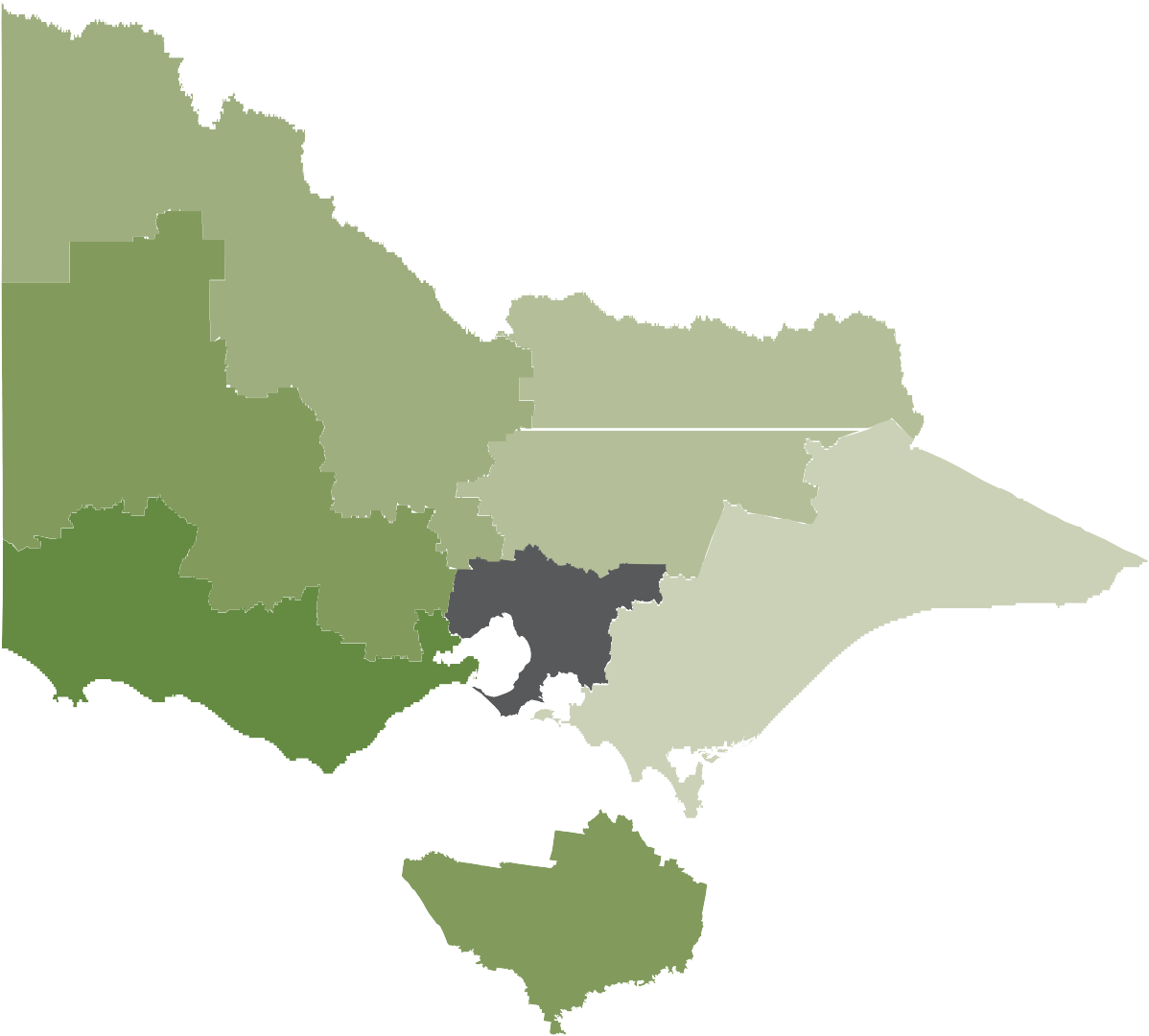 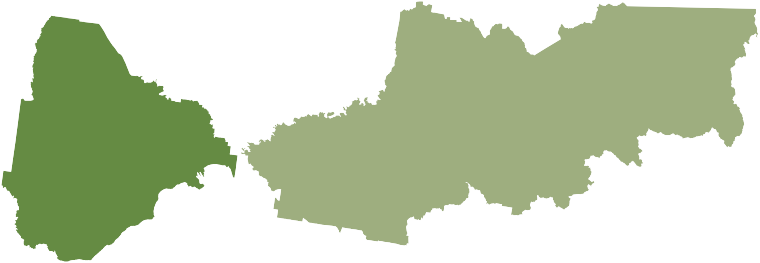 Grampians0 providers0 enrolmentsLoddon Mallee1 provider20 enrolmentsHume3 providers60 enrolmentsBarwon South West3 providers20 enrolmentsSee metro inlayGippsland0 providers0 enrolmentsWestern metro (inc. CBD)1 provider<10 enrolmentsNorthern metro1 provider<10 enrolmentsEastern metro1 provider<10 enrolmentsSouthern metro3 providers50 enrolmentsStudent characteristicsStudents from diverse backgrounds engage in vocational training in Water and Waste Services fields. Students from a Culturally and Linguistically Diverse (CALD) background represented 10 per cent of enrolments in this industry, while unemployed students accounted for around one per cent of the total. Five per cent of students flagged that they had a disability.The age profile of Water and Waste Industry students was relatively older when compared with the average student age profile across all industry training. Ninety-one per cent of students in this industry were aged 25 or older compared with an all-industry average of 56 per cent. This is reflective of the ageing workforce profile of the industry.Table 4.6: Learners Facing Barriers enrolments, government subsidised, 2008 to 2013At the time of enrolment, students enrolling in Water and Waste Industry courses were less likely than the average across all industries to have completed Year 12 or Certificate II but more likely to have completed Certificate III or higher.Within the industry, 27 per cent of enrolments were by students with a highest prior qualification of Certificate III or above, compared with an average of 23 per cent across all industries (see Figure 4.3).The main reasons students were enrolling in vocational training related to Water and Waste Industry were ‘Job Requirement’ (67 per cent), ‘Extra Skills’ (18 per cent) and ‘Personal Interest’ (six per cent).Figure 4.4: Enrolments by reason for study, government subsidised, 2013It was a requirementFigure 4.3: Enrolments by highest prior qualification,government subsidised, 20133%  6%6%of my jobI wanted extra skills for my jobBachelor Degree	1% or Higher Degree level    1%Advanced Diploma, Diploma or    1%Associate Degree     2%Certificate III - IVYear 12 or Certificate II25%20%20%42%18%67%For personal interest or self-developmentTo get a better job or promotionOther1%Certificate I    1%Year 11 or below35%51%Note: ‘Other’ includes ‘To get a job’, ‘To try for a different career’, ‘To get into another course of study’, ‘To develop my existing business’.Water and WasteAll industriesAppendix ATable 5.1: Enrolments by occupation, course and subsidy band, 2012 and 2013Suite of Information Products and ToolsSuite of Information Products and ToolsSuite of Information Products and ToolsVictorian Quarterly Training Market ReportsOn-going series of quarterly reports aimed at providing a summary of Victorian training market performance following the introduction of the student entitlement system. The report covers three sections– the first provides an overview of the performance of the Victorian training market, the second section examines the participation of learners facing barriers and the third examines the alignment of training to industry skills needshttp://www.education.vic.gov.au/training/ providers/market/Pages/reports.aspxVocational Training: Victoria’s RegionsAnnual publication examining training delivery in each of Victoria’s regions in the context of the local population, economy and workforce, building a picture of the relationship between the local training system and regional skills needs, training market performance and responsivenesshttp://www.education.vic.gov.au/training/ providers/market/Pages/regionaltrends.aspxVocational Training: Victoria’s Industry ReportPublished annually, this report combines industry intelligence and economic analysis with training data to build a picture of the relationship between industry skills needs, employment opportunities and skills training. Each industry training profile provides economic context and a summary of training challenges and highlights from Industry Participation Model initiativeshttp://www.education.vic.gov.au/training/ employers/industry/Pages/marketinfo.aspxIndustry Sub-sector Summary Reports and Industry Factsheets46 sub-sector summary reports which highlight labour and training market dynamics with an overview of current and forecast employment needs and vocational training patterns across the sectors and at the regional levelA series of factsheets are also available for 19 industrieshttp://www.education.vic.gov.au/training/ employers/industry/Pages/marketinfo.aspxBusiness Toolkit and Case StudiesToolkit for employers providing information on how to get government subsidised training under the Victorian Training Guarantee; getting the best training for your business, with a helpful checklist; information of Recognition of Prior Learning; and a range of interesting employer and training provider case studieshttp://www.education.vic.gov.au/ training/employers/workforce/Pages/ marketfacilitation.aspxPortfolio Industry ReportsThese reports describe training and economic activity and developments related to key Victoria’s industry sectors. Highlighted are both the challenges the industry faces in attracting the right skills, and the opportunities businesses, training providers and government have to address these challenges. A range of key workforceand training metrics are also provided. There are two tiers of reports; detailed reports representing the focus industries for the Department in 2013, and summary reports covering other industry sectorshttp://www.education.vic.gov.au/training/ employers/industry/Pages/marketinfo.aspxIndustry BlogA forum for people interested in industry skills and training issues in Victoria, the blog features a range of topics relevant to stakeholders, information on recent industry events, groups and forums andnew initiatives focused on enhancing market performance through facilitation activitieshttp://skillsblogvic.wordpress.com/Industry Skills Update - e-AlertsRegular email update featuring the latest news about Industry Participation Model activities; market facilitation and related government initiatives; reports; and training performance informationTo subscribe contact: Department of Education and Early Childhood Development, skills.online@edumail.vic.gov.auWeb Pages – Industry Training Market Information19 webpages with information about the skills and training market for Victorian industries. For each industry, there’s a training snapshot, information about skills in demand, training market intelligence reports along with more detailed reporting for each industry sub- sector. Information is updated regularlyhttp://www.education.vic.gov.au/training/ employers/industry/Pages/marketinfo.aspxRate Your TrainingRatings tool for industry and employers which is a simple-to-use system where employers can rate the performance of a training provider in a particular study area against selected criteria, and review and compare the ratings of other employershttp://rateyourtraining.com.au/E-Marketplace (in development)Website which facilitates connections between employers and training providers. Employers can anonymously post their training requirements and training providers are able to provide structured response online. Employers are then able to review the response with no obligation, create a shortlist and follow up directly with their preferred providersVictorian Skills GatewayOne-stop-shop of Victorian vocational education and training to help find the best option for students. Searches can beperformed on occupations, courses, training providers, video and written case studies. This website is also viewable via a purpose- built smartphone interfacehttp://www.education.vic.gov.au/ victorianskillsgateway/Pages/home.aspxOccupation2012-13 employment totalAverage annual employment needsOverall employment growth to 2017-18Truck Drivers2,170100240Other Stationary Plant Operators1,540160340Building and Plumbing Labourers62030-20Inquiry Clerks4902040Accounting Clerks4402050Contract, Program and Project Administrators4102080General Clerks3902030Other Specialist Managers3502060Environmental Scientists2803040Accountants2301030Plumbers2201010Other Machine Operators2202040Earthmoving Plant Operators2100-20Metal Fitters and Machinists2002020Other Sales Assistants and Salespersons1701020OccupationIn-shortageSpecialisedPlumbersYesYesFittersYesYesMetal MachinistsYesYesTruck DriversYesNoGovernment Subsidised EnrolmentsGovernment Subsidised EnrolmentsGovernment Subsidised EnrolmentsGovernment Subsidised EnrolmentsGovernment Subsidised EnrolmentsGovernment Subsidised EnrolmentsGovernment Subsidised EnrolmentsIndustry sub-sector200820092010201120122013Waste Collection, Treatment and Disposal Services10010070150200100Water Supply, Sewerage and Drainage Services15080150507050Total250200200200300150Apprentice or traineeApprentice or traineeApprentice or traineeApprentice or traineeApprentice or traineeApprentice or traineeApprentice or traineeIndustry sub-sector200820092010201120122013Apprentice-<10----Trainee15015080150200100Total15015080150200100Specialised or in-shortageSpecialised or in-shortageSpecialised or in-shortageSpecialised or in-shortageSpecialised or in-shortageSpecialised or in-shortageSpecialised or in-shortageIndustry sub-sector200820092010201120122013Course Enrolments1,4001,2001,4001,2001,2001,200Total1,4001,2001,4001,2001,2001,200Qualification levels – 2013Qualification levels – 2013Qualification levels – 2013EnrolmentsEnrolments% totalCertificate I-II2011%Certificate III-IV15089%Total160100%Completed qualificationsCompleted qualificationsCompleted qualificationsCompleted qualificationsCompleted qualificationsCompleted qualificationsCompleted qualificationsIndustry sub-sector200820092010201120122013Waste Collection, Treatment and Disposal Services6080307090100Water Supply, Sewerage and Drainage Services15015015070150150Total200250200150250250Course Name200820092010201120122013Certificate III in Asset Maintenance (Waste Management)100805015015070Certificate III in Water Operations-20<10102020Certificate IV in Asset Maintenance (Waste Management)<10<10<10305020Certificate IV in Waste Management-----20Certificate II in Water Operations-40100101020Certificate IV in Water Operations--10<10<10<10Certificate III in Waste Management-----<10Diploma of Water Operations---<1010-Certificate II in Asset Maintenance (Waste Management)-2010<10<10-Diploma of Environmental Management<10-----Occupation200820092010201120122013Recycling or Rubbish Collector10010070150200100Waste Water or Water Plant Operator6070150305050Earth Science Technician---<1010-Environmental Consultant70<10<1020<10-Provider Type200820092010201120122013Private19%31%20%61%65%72%TAFE81%69%80%39%35%28%Learn Local<1%-----Region200820092010201120122013Hume2010206010060Southern Metropolitan405020206050Loddon Mallee---<102020Barwon South West707030606020Northern Metropolitan<10<10-<10<10<10Eastern Metropolitan70201020<10<10Western Metropolitan--20<1020<10Gippsland<101090---Learner Groups200820092010201120122013Indigenous--<10<10<10-Disability2010101010<10CALD302020102020Unemployed<10<1060<1020<10Age 25 +150150150150250150OccupationCourse nameFunding band20122013Earth Science TechnicianDiploma of Water OperationsBand C10-Total10-Environmental ConsultantVocational Graduate Certificate in Water Industry LeadershipBand C<10-Total<10-Recycling or Rubbish CollectorCertificate II in Asset Maintenance (Waste Management)Band C<10-Certificate III in Asset Maintenance (Waste Management)Band C15070Certificate III in Waste ManagementBand C-<10Certificate IV in Asset Maintenance (Waste Management)Band C5020Certificate IV in Waste ManagementBand C-20Total200100Waste Water or Water Plant OperatorCertificate I in Water SustainabilityBand B20-Certificate II in Water OperationsBand B1020Certificate III in Water OperationsBand B2020Certificate IV in Water OperationsBand B<10<10Total5050Grand Total300150